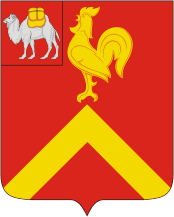 АДМИНИСТРАЦИЯ КРАСНОАРМЕЙСКОГО МУНИЦИПАЛЬНОГО РАЙОНА ЧЕЛЯБИНСКОЙ ОБЛАСТИПОСТАНОВЛЕНИЕот  04.03.2019 г. №.  139   .  О внесении изменений в постановление администрации района от 31.07.2017 г. № 604В соответствии с подпунктом 3 пункта 6 статьи 15 Федерального закона от 27 июля . № 210-ФЗ «Об организации предоставления государственных и муниципальных услуг», Федеральным законом от 06 октября . № 131-ФЗ «Об общих принципах организации местного самоуправления в Российской Федерации» и постановлением Правительства Челябинской области от 18 июля . № 380-П «Об утверждении Перечня государственных услуг, предоставление которых организуется в многофункциональных центрах предоставления государственных и муниципальных услуг в Челябинской области» (с изменениями и дополнениями от 24.09.2018 г. № 457-П), ПОСТАНОВЛЯЮ:1. Дополнить Перечень государственных услуг, переданных органами государственной власти Челябинской области для исполнения органам местного самоуправления, предоставление которых организуется в муниципальном казенном учреждении «Многофункциональный центр предоставления государственных и муниципальных услуг Красноармейского муниципального района» (Приложение 2) пунктом:«39. Выдача разрешения на раздельное проживание попечителей и их несовершеннолетних подопечных».2. Управлению делами администрации района обеспечить опубликование настоящего постановления в газете «Маяк» и размещение его на официальном сайте администрации Красноармейского муниципального района в сети «Интернет». 3. Контроль исполнения настоящего постановления возложить на первого заместителя главы района, руководителя аппарата администрации района 
С.Ю. Сергеева.	И.о. главы района 							С.Ю. Сергеев